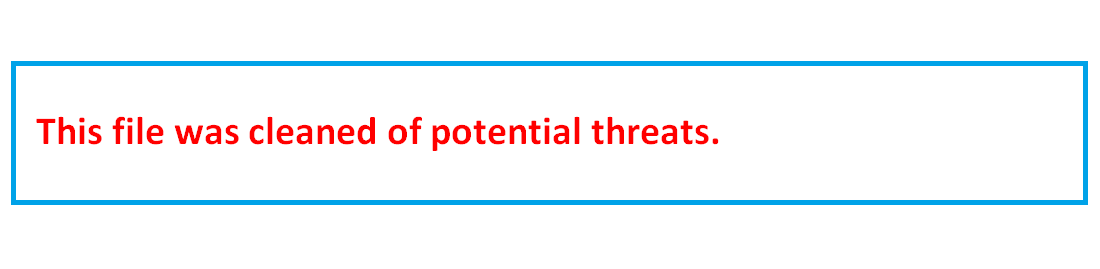 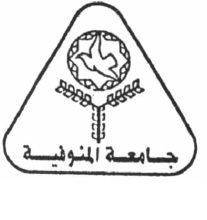  كلية الاقتصاد المنزلي قسم اداره المنزل والمؤسسات       محضر مجلس قسم إدارة المنزل والمؤسساتللعام الجامعي 2019/2020م    والمنعقدة يوم الأحد الموافق 5/1/2020م كلية الاقتصاد المنزلي قسم اداره المنزل والمؤسسات  محضر اجتماع مجلس قسم إدارة المنزل والمؤسسات  والمنعقد يوم الأحد الموافق5/1/2020مإنه في يوم الأحد الموافق5/1/2020م اجتمع أعضاء قسم إدارة المنزل والمؤسسات وذلك في تمام الساعة               ال  الحادية عشر صباحاً برئاسة الأستاذ الدكتور/ مهجة محمد مسلم رئيس قسم إدارة المنزل والمؤسسات وبحضور كل من:أولاً: المصادقاتالمصادقة على محضر القسم والمنعقدة يوم الأحد الموافق 1/12/2019مثانيا:- العلاقات الثقافية:-1 ) بشأن النظر في الخطاب الوارد من إدارة الاتفاقيات والمؤتمرات والمتضمن أن المركز القومي لبحوث الاسكان والبناء ( وزارة الاسكان والمرافق والمجتمعات العمرانية ) سوف يقوم بتنظيم المؤتمر الدولي الثاني بعنوان "صناعة الطرق الخضراء المستدامة في مصر " وذلك خلال الفترة من 8 – 9 ديسمبر 2019 بمقر المركز بالدقي .2) بشأن النظر في الخطاب الوارد من إدارة الاتفاقيات والمؤتمرات والمتضمن كتاب اكاديمية البحث العلمي عن الاعلان عن فتح باب التقدم بمقترحات ( النداء الثالث ) لإنشاء شبكات علمية ويشمل : الشبكة القومية للطلب الشخصي الشبكة القومية للرياضيات الشبكة القومية للمتاحف العلمية كما تعلن عن ( النداء الثاني ) للشبكة القومية للنانو تكنولوجي  .3) بشأن النظر في الخطاب الوارد من إدارة الاتفاقيات والمؤتمرات والمتضمن ان جامعة الاعمال والتكنولوجيا ( ( UBT  ومؤسسة الخليج للمؤتمرات وبالتعاون مع اتحاد الجامعات العربية ستقوم بإقامة مؤتمرا علميا تحت عنوان " الثورة الصناعية الرابعة ودور التعليم " وذلك بالتزامن مع فعاليات معرض الخليج للدورة الحادية عشر بمدينة جدة بالمملكة العربية السعودية وذلك في الفترة من  23 – 24 / 2 / 2020 م.  القرار:-      أحيط المجلس علما .                        4) بشأن النظر في الخطاب الوارد من إدارة المنح والبعثات والمتضمن أنه صدر قرار السيد أ.د/ رئيس الجامعة رقم (3150 ) بتاريخ 15/11/2019 بشأن تعديل المادة "18" مهمات علمية .القرار:-      أحيط المجلس علما .                        5) بشأن النظر في الخطاب الوارد من إدارة الاتفاقيات والمؤتمرات والمتضمن موافقة مجلس الدراسات العليا والبحوث قد وافق بجلسته التي عقدت بتاريخ 13/11/2019 علي مقترح كلية الاقتصاد المنزلي عقد المؤتمر الدولي السابع العربي الحادي والعشرون للاقتصاد المنزلي تحت عنوان " الاقتصاد المنزلي والتنمية المستدامة 2030 " وذلك خلال الفترة من 24 – 25 فبراير 2020 م .  القرار:-      أحيط المجلس علما .                        6) بشأن النظر في الخطاب الوارد من إدارة الوافدين والمتضمن موافقة السيد معالي وزير التعليم العالي علي ان تقوم الجامعات بمخاطبة الادارة المركزية لشئون الطلاب الوافدين عن أي طلاب يتم استقطابهم علي حساب برامج أو اتفاقيات حوض النيل أو مشاريع الاتحاد الاوروبي أو منحة أجنبية من خلال المشاريع المشتركة أو كورسات تدريبية في مراكز اللغة العربية بالجامعات أو أي تدريبات قصيرة المدي علي أن ترسل الجامعة للإدارة صورة من الاتفاقيات المبرمة او خطابات التبادل مع الجامعات الاجنبية بالإضافة الي جميع اوراق الطلاب الدراسية واثبات التقديم عبر الموقع الالكتروني كما هو متبع في القبول بالجامعات .  القرار:-      أحيط المجلس علما .                        ثالثا البحوث العلمية :-1) بشأن النظر في الخطاب الوارد من نائب رئيس الجامعة للدراسات العليا والبحوث والمتضمن الاعلان عن مسابقة د.  مكرم مهني للإبداع العلمي في مجال علوم الحياه لعام 2020  .القرار:-     تم ترشيح أ.د/ مهجة مسلم , أ.م.د/ رباب مشعل , د/ ريهام جلال2) بشأن النظر في الخطاب الوارد من نائب رئيس الجامعة للدراسات العليا والبحوث والمتضمن تنظيم الدورة الثالثة لمسابقة بين الكلية بالجامعة الحكومية لإنتاج عدد من بنوك الاسئلة ذات المفردات المقننة  . القرار:-      أحيط المجلس علما .                        3) بشأن النظر في الخطاب الوارد من نائب رئيس الجامعة للدراسات العليا والبحوث والمتضمن تعليمات السيد أ.د/ نائب رئيس الجامعة للدراسات العليا والبحوث للنهوض بترتيب الجامعة بين الجامعات المصرية والعالمية من حيث عدد الابحاث المنشورة والتي تم تسجيلها بالجامعة . القرار:-      أحيط المجلس علما .                        4) بشأن النظر في الخطاب الوارد من نائب رئيس الجامعة للدراسات العليا والبحوث بشأن مبادرة ادرس في مصر وتوجيه معالي التعليم العالي لزيادة التبادل الطلابي . القرار:-      أحيط المجلس علما .                        5) بشأن النظر في الخطاب الوارد من نائب رئيس الجامعة للدراسات العليا والبحوث والمتضمن الموقع الخاص باستطلاع رأي الطلاب في مسابقة جامعة للاستعداد للعام الدراسي https://docs.google.com/formd/d/e/1falpQLSft3rxiBdqfNy9pbxYOAHcEDKdsOXzHKQTHKQTH3OxzILUiaez7Q/Viewform  القرار:-      أحيط المجلس علما .                        6) بشأن النظر في الخطاب الوارد من نائب رئيس الجامعة للدراسات العليا والبحوث بشأن الضوابط الواجب اتباعها في حالة استضافة السادة الاجانب الذين يحضرون الي الجامعة لحضور مؤتمرات أو ورش عمل او القاء محاضرات أو الاشراف علي قنوات علمية او اجراء جراحات بكلية الطب . القرار:-      أحيط المجلس علما .                        7) بشأن النظر في الخطاب الوارد من نائب رئيس الجامعة للدراسات العليا والبحوث بشأن اقامة مأدبة احتفالية او تقديم هدايا أثناء أو بعد مناقشة الرسائل الجامعية ( ماجستير – دكتوراه ) . القرار:-      أحيط المجلس علما .                        8) بشأن النظر في الخطاب الوارد من نائب رئيس الجامعة للدراسات العليا والبحوث بشأن برنامج الصيف للعلماء الشباب والذي ينظمه المعهد الدولي لتطبيقات تحليل النظم لطلبة الدكتوراه ويتحمل المعهد بمقتضاه النفقات الكاملة لباحث مصري اذا تم قبوله وذلك في اطار التعاون بين اكاديمية البحث العلمي والتكنولوجيا والهيئات العلمية المختلفة وذلك بمقر المعهد بلاكسنبرج بالنمسا خلال الفترة من يونيو الي اغسطس كل عام   . القرار:-      أحيط المجلس علما .                        9) بشأن النظر في الخطاب الوارد من نائب رئيس الجامعة للدراسات العليا والبحوث بشأن قرار مجلس الجامعة الموقر في جلسته المنعقدة في 29/8/2019 .   القرار:-      أحيط المجلس علما .                        رابعا:- الموضوعات العامة:-1) بشأن الخطاب الوارد من مكتب السيد الاستاذ الدكتور نائب رئيس الجامعة لشئون التعليم والطلاب بشأن استراتيجية تطوير الجامعة وتفعيل منظومة الامتحانات الالكترونية بكليات الجامعة التي من شأنها ضمان المصداقية والشفافية علاوة علي مواجهة ظاهرة الغش  .القرار:-      أحيط المجلس علما .                        2) بشأن الخطاب الوارد من مركز القياس والتقويم جامعة المنوفية بشأن عرض نتائج استبيان رضا الطلاب علي مجالس الاقسام بالكلية وموافاتهم بأهم المشاكل التي ظهرت في تحليل الاستبيانات وكيفية حلها  .القرار:-      أحيط المجلس علما .                        3) بشأن الخطاب الوارد من مركز القياس والتقويم جامعة المنوفية بشأن التأكد بأن نتيجة التحليل الاحصائي لتصحيح الالي تعرض علي مجلس القسم .القرار:-      تكوين اللجنة التصحيح أ,د/ هبه الله علي شعيب , أ.م.د/ رباب السيد مشعل , د/ آيه عبد الشافي , م / أبرار القاسم4) بشأن الخطاب الوارد من مكتب عميد الكلية بشأن موافاتهم بتقرير شهري عن التزام هيئة التدريس بالحضور اربعة ايام اسبوعيا وذلك بناءا علي تكليف مجلس الكلية بتاريخ 12/11/2019 .القرار:-      أحيط المجلس علما .                        5) بشأن الخطاب الوارد من مكتب عميد الكلية بشأن الموافقة علي ان يكون المشرف الرئيسي من يقوم باختيار اللجنة المشاركة معه في الاشراف والمناقشة كما هو معمول باللوائح مع التوصية بعد اختيار مناقشي خارجي بدرجة أستاذ مساعد وذلك بناءا علي تكليف مجلس الكلية بتاريخ 12/11/2019 . .القرار:-      أحيط المجلس علما .                        6) بشأن الخطاب الوارد من وحدة الجودة بالكلية بشأن التنبية علي الاقسام العلمية بالموافقة علي الاعلان عن الريادة الطلابي ( الارشاد الاكاديمي ) وتفعيلها علي مستوي مرحلة البكالوريوس مع ضرورة تكليف أعضاء هيئة التدريس بالأشراف والمتابعة من واقع كشوف الطلاب المعتمدة مع ضرورة تقديم تقارير نصف شهرية والافادة بما تم من نشاط في هذا الخصوص.القرار:-      أحيط المجلس علما .                        خامسا: الدراسات العليا:-بشأن منح درجة الماجستير           للطالبة: خلود رضا محمد البكري هدهود        المسجلة لدرجة :الماجيستير                        في مجال : الاقتصاد المنزلي    تخصص : إدارة المنزل والمؤسسات   عنوان الرسالة : الكدر الزواجي وعلاقتها بالكفاءة الإدارية للزوجة في ظل عمل الزوج بنظام المناوبات لجنة الإشراف:- تم عرض الخطاب علي السادة أعضاء هيئة التدريس بالقسم . بشأن تسجيل خطة البحث (ماجستير) باسم : دعاء وهبي عبد الحليم الصالحي المسجلة لدرجة : الماجستير عنوان الرسالة : التحفيز وعلاقته بالكفاءة الإدارية لدي طلاب الجامعة .المشرفون :تم عرض الموضوع على السادة أعضاء القسم.سادسا: الجودة:-تم اتخاذ الاجراءات التصحيحية اللازمة للمرحلتين البكالوريوس والدارسات العليا للمراجعين الداخليين بالقسم والخارجيين .تم عرض الخطاب علي السادة أعضاء هيئة التدريس بالقسم . تم الانتهاء من اللائحة للمرحلة البكالوريوس وتوصيف مقرراتها .تم عرض الخطاب علي السادة أعضاء هيئة التدريس بالقسم . تم الانتهاء من اللائحة للمرحلة الدراسات العليا بالساعات المعتمدة  وتوصيف مقرراتها .تم عرض الخطاب علي السادة أعضاء هيئة التدريس بالقسم . بشأن الخطاب الوارد من وحدة ضمان الجودة والاعتماد والمتضمن أسماء السادة المحكمين الداخليين والخارجيين للبرامج والمقررات والامتحانات بالقسم .أولا : المحكمين الداخلين :  أ.د/ نعمه رقبان , أ,د/ ربيع نوفل , أ.د/ سلوي زغلول , أ.د/ مايسة الحبشي , أ,د/ هبه الله شعيبثانيا : المحكمين الخارجين للمرحلة البكالوريوس :                              أ.د/ رشا رجب عبد العاطي , أ.د/ إيناس بديرالمحكمين الخارجين للمرحلة الدراسات العليا :                                   أ.د/ زينب حقي , أ.د/ عبير الدويك تم عرض الخطاب علي السادة أعضاء هيئة التدريس بالقسم . وفي نهاية الاجتماع والانتهاء من جدول الاعمال قام رئيس المجلس بالتقدم بشكر أعضاء هيئة التدريس علي تعاونهم طوال فترة رئاسته للجلسة وتمني للجميع التوفيق ، ورفعت الجلسة في تمام الساعة الواحدة والنصف ظهرا        أمين المجلس                                               رئيس القسم                                ( د/هناء سعيد سلامه)                                 (أ. د/ مهجة محمد مسلم )      عميد الكليةد/ شريف صبري رجب )مالاسمالوظيفة1أ.د/ نعمة مصطفى رقبانأستاذ بقسم إدارة المنزل والمؤسسات2أ.د/ ربيع محمود نوفلأستاذ بقسم إدارة المنزل والمؤسسات3أ.د/سلوى زغلول طهأستاذ متفرغ بقسم إدارة المنزل والمؤسسات4أ.د/ مايسة محمد الحبشي أستاذ بقسم إدارة المنزل والمؤسسات5أ. د/ هبة الله علي شعيبأستاذ مساعد بقسم إدارة المنزل والمؤسسات6أ.م.د/ شريف عطية حوريةأستاذ مساعد بقسم إدارة المنزل والمؤسسات7أ.م.د/ رباب السيد مشعل أستاذ مساعد بقسم إدارة المنزل والمؤسسات8أ.م.د/ أميرة حسان عبد الجيد دوام أستاذ مساعد بقسم إدارة المنزل والمؤسسات9أ.م.د/ نهي عبد الستار عبد المحسن أستاذ مساعد بقسم إدارة المنزل والمؤسسات10أ.م.د/ فاطمة حسان دواممدرس بقسم إدارة المنزل والمؤسسات11د/ مني محمد صقرمدرس بقسم إدارة المنزل والمؤسسات12د/ هناء سلامةمدرس بقسم إدارة المنزل والمؤسسات13د/ آيه عبد الشافيمدرس بقسم إدارة المنزل والمؤسسات14د/ ريهام جلالمدرس بقسم إدارة المنزل والمؤسساتالقرار: المصادقةمالاسمالوظيفة وجهة العمل1أ.د/ ربيع محمود نوفل     أستاذ بقسم إدارة المنزل والمؤسسات – كلية الاقتصاد المنزلي – جامعة المنوفية2أ.د/ نجلاء سيد حسين      أستاذ بقسم إدارة مؤسسات الأسرة والطفولة – كلية الاقتصاد المنزلي – جامعة حلوان (مناقشا)3أ.م.د/ نهي عبد الستار عبد المحسن     أستاذ مساعد  بقسم إدارة المنزل والمؤسسات – كلية الاقتصاد المنزلي – جامعة المنوفيةالقــــــــرار: تمت الموافقة مالاسمالوظيفة وجهة العمل1أ.د/ سلوي محمد زغلول طهأستاذ بقسم إدارة المنزل والمؤسسات – كلية الاقتصاد المنزلي – جامعة المنوفية2أ.م.د/ فاطمة حسان دوام أستاذ مساعد بقسم إدارة المنزل والمؤسسات – كلية الاقتصاد المنزلي – جامعة المنوفيةالقــــــــرار: تمت الموافقة .القــــــــرار: تمت الموافقة القــــــــرار: تمت الموافقة القــــــــرار: تمت الموافقة القــــــــرار: تمت الموافقة 